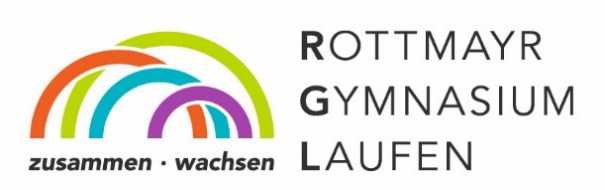 Oberstufenjahrgang 2021/23Seminararbeitim Fach .  .  .  .  .  .  .  .  .  .  .  .  .Thema:  .  .  .  .  .  .  .  .  .  .  .  .  .  .  .  .  .  .  .  .  .  .  .  .  .  .  .  .  .  		.  .  .  .  .  .  .  .  .  .  .  .  .  .  .  .  .  .  .  .  .  .  .  .  .  .  .  .  .  Verfasser:  .  .  .  .  .  .  .  .  .  .  .  .  .  .  .  .  .  .W-Seminar:  	.  .  .  .  .  .  .  .  .  .  .  .  .  .  .  .  .  .  .  .  .  .  .  .  .  .  .  	.  .  .  .  .  .  .  .  .  .  .  .  .  .  .  .  .  .  .  .  .  .  .  .  .  .  .  Kursleiter:  .  .  .  .  .  .  .  .  .  .  .  .  .  .  .  .  Abgabetermin: 8. November 2022Leistung schriftliche Arbeit (Punkte): ………. Leistung Präsentation (Punkte): ………. Gesamtleistung (doppelte Wertung nach § 29(7)GSO): ……….....................................  (Unterschrift des Kursleiters)